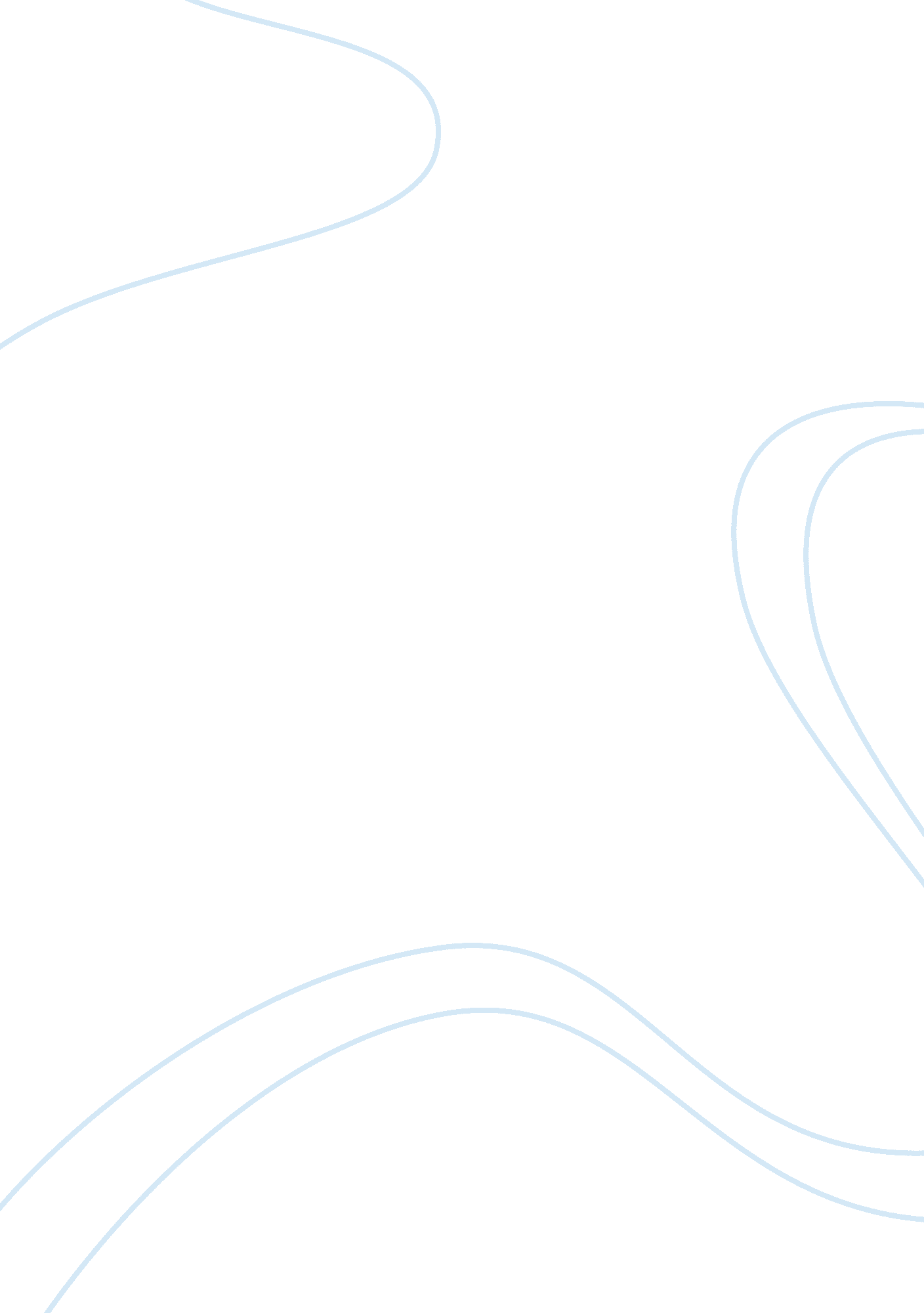 Life choices and consequencesLife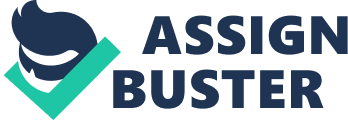 My Grandfather always said to me “ s3 wo si as3 Ny3 wo d3 a 3h) na wo tafiri” –“ Even if you don’t like the taste in your mouth that is where you will always lick” The diversity of life impinges on us to make a choice in every single decision. Whatever you have done in your life and whatever you will do is simple a bundle of choices you have made or will make. And every single one of these choices serves as a foundation for another choice. But the more fascinating thing about choices is that every single one of our choices reduces the probability of options that are readily available to us . And this is extremely important because the surprising number of us do not realized that all that we are and everything we have are the results of choices . We are in control of our choices and thus our life’s direction and destiny. Our choices and our life go hand in hand . the life you are living is simply a cumulative series of choices you have made. We have gotten used to making choices that we scarcely think of it as the means that unfolds our life before our eyes. Choices are about yielding and resisting. They are about reflections and impulsiveness. They are about the present and future and it is a yes and no affair and a now later business but whatever it is the laws of living demands that we make one in every circumstance in other to live. But every single choice we make comes along with a shadow . This shadow is generally referred as consequence . It is very easy in the choice making decision to conjure our best planning skills to navigate the maze of options that covers the path to wherever we want to go and whatever we want to achieve. However, we scarcely make provisions for dealing with the consequences of our choices . And so consequences of our choices have become more or less a headache in society. More often than not, the consequences of our choices open our eyes to the glitter of all the other options we pushed aside. And then we start to think that the choices we made were poor ones . Sometimes we feel like turning back the clock and rewinding the tape in other to make a better choice. Truth is, it does not matter how hard or how badly you want to change the choice. A choice made is a choice made. The best that you can do about it is to develop a positive attitude about it and face the consequences. The bottom line is this: regardless of the consequences that we are going through now, we are all trying to accomplish increasingly more out of the choices we made with increasingly less resources –whether these resources aremoney, time, focus or energy. The challenge is not that we do not make rational choices, rather, our refusal to focus and work hard at the choices we have made, make those options we left behind glitter like the twinkling stars. Instead of constantly looking over your shoulder at the glittering options you left behind, your best bet is to live positively with your choices and look towards the future . Looking back means you are dwelling on the past instead of living in the present and being stuck in the past does not help you make any better choices in the future. We can all look at our circumstances and point out instances where different choices could have given us a different way of life . But it only sounds easy in words. In action, they are difficult . For the surprising majority of us, when the consequences of our choices rear its ugly head, we respond in a very predictable way. We turn in the opposite direction and try to outrun it . The only problem is that, before long the consequences catches up with us. And so instead of outrunning the consequences, we actually run into it , maximizing our exposure to it. Or like we say,” Challenges and problems compound when we ignore them , and we end up being exposed to something longer and or worse than what might have been. Our best bet is to wait for the consequences to come right at us and as it arrives, we must charge directly into them. By charging at the consequences of our choices, we run straight through it, which minimizes the amount of negative effect we experience . And why not, in life most of the brilliant options are about doing the hard things you know you should do, even when you do not feel like doing them, but doing as early on as possible. As long as we live, we are going to make a lot of choices. And if we do not want negative consequences, then we have to think about and evaluate our choices differently than we have been doing. It is about giving a lot of forethought to the consequences of the choices we are faced with. And it is about being ready to deal positively with whatever consequences that materializes out of the choices we make. 